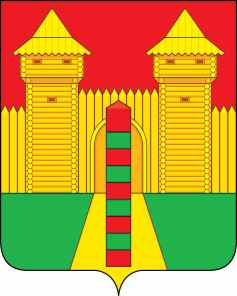 АДМИНИСТРАЦИЯ  МУНИЦИПАЛЬНОГО  ОБРАЗОВАНИЯ «ШУМЯЧСКИЙ  РАЙОН» СМОЛЕНСКОЙ  ОБЛАСТИРАСПОРЯЖЕНИЕот 18.10.2022г. № 240-р           п. Шумячи          В связи с освобождением от исполнения обязанностей директора Муниципального унитарного предприятия «Шумячская машинно-технологическая станция» муниципального образования «Шумячский район» Смоленской области М.Т. Каранкевич          1. Создать комиссию по приему-передаче объектов основных средств и материальных ценностей Муниципального унитарного предприятия «Шумячская машинно-технологическая станция» муниципального образования «Шумячский район» Смоленской области, в составе:                      2. Комиссии подготовить и представить на утверждение акт приема-   передачи объектов основных средств и материальных ценностей.И.п. Главы муниципального образования«Шумячский район» Смоленской области                                             Г.А. Варсанова   О создании комиссии по приему-                      передаче объектов основных средств и материальных ценностей Муниципального унитарного предприятия «Шумячская машинно-технологическая станция» муниципального образования «Шумячский район» Смоленской областиЕлисеенко                                         -Николай Михайлович                       заместитель Главы муниципального образования «Шумячский район» Смоленской области, председатель комиссииСтаровойтов   -                                          Юрий АлександровичКиреенкова                                    -Ольга Петровнаначальник Отдела экономики и комплексного развития Администрации муниципального образования «Шумячский район» Смоленской области, заместитель председателя комиссииспециалист первой категории Отдела экономики и комплексного развития Администрации муниципального образования «Шумячский район» Смоленской области, секретарь комиссииЧлены комиссии:Члены комиссии:Андреенкова                                     -Наталья Николаевнаглавный специалист Отдела экономики и комплексного развития Администрации муниципального образования «Шумячский район» Смоленской областиЖуркович                                         -Инна МихайловнаЗарецкая                                           -       Елена Владимировнаначальник Отдела бухгалтерского учета Администрации муниципального образования «Шумячский район» Смоленской областиначальник Отдела бухгалтерского учета и отчетности Администрации муниципального образования «Шумячский район» Смоленской областиКаранкевич                                   -   Марина Тимуровнаглавный бухгалтер Муниципального унитарного предприятия «Шумячская машинно-технологическая станция» муниципального образования «Шумячский район» Смоленской области